　　　　　第8７回銀座ハート芸術　世界トップレベルのマリンバ演奏を観賞する会平成27年３月2４日（火）（開場13：30、開演14：00）　会場　　成城サローネ・フォンタナ東京都世田谷区祖師谷4-9-24　　　（電話　３４８４－０３５７）　（小田急線・成城学園前下車　徒歩15分）　マリンバ演奏：大熊理津子ピアノ伴奏：藤岡弘子　　　　（演目予定）　楽しく、明るく皆で歌おう　　　　　　　　　　　　　　　　我らの芸術監督　高江洲さんと共に、世界トップのマリンバ伴奏で　　懐かしい名曲・唱歌を唄いましょう。第三部　交流会ちょっとしゃれた交流の場を持ちましょう○会費　　3,000円（軽飲食込）　ご同伴奥様　1,000円○お問合わせ、参加申し込み：石原　090-6312-6492  　網屋　043‐461‐3259　　尾島　090-8846-6714　Email: 石原 yukiishihara@nifty.com　　網屋makamiya@catv296.ne.jp       尾島　ojm@c3-net.ne.jp　　佐伯saekikaz@beige.ocn.ne.jp　　　　　　　　　プ　ロ　フ　ィ　ー　ル 大熊理津子（マリンビスト）
桐朋学園大学卒業及び同研究科・オーケストラアカデミー修了。 国内外数々のコンクール入賞を経て05年「世界マリンバコンチェルトコンペティション」（スロヴェニア）にて優勝。ソロ活動に加え、室内楽、オーケストラでの演奏、新作初演や映画音楽、レコーディング等活動は多岐にわたる。世界マリンバ・フェスティバル（ベルギー）招待演奏、中南米演奏ツアーへ赴きグアテマラ大統領府マリンバ楽壇と共演、スロベニア放送響とソリストとして共演・コンチェルトのレコーディング、ニューヨーク・カーネギー・ホール、ポーランド・ショパン音楽院、ハンガリー・バルトークホールなど、アメリカ各地、ヨーロッパ、中南米、アジア各地等海外公演も多数行う傍ら、病院等の慰問や学校等への出張コンサート、また後進の指導にも積極的に携わる。09年リリース「全速力ウーマン」（ピアノ共演：藤岡弘子）、11年リリース「Golc’n Bear」（マリンバ共演：金丸寛）は各方面から絶賛の声が寄せられ、更なる活躍が期待される、新進気鋭の音楽家の1人である。藤岡弘子（ピアニスト）桐朋学園大学卒業、同研究科修了。ミュンヘン国立音楽大学夏季講習終了。ウイーン音楽アカデミー終了。モーツアルトのコンチェルトをオーケストラと共演する他、コンサートピアニストとして全国各地で演奏を行い、NHKドラマ”オルガンの家で”で劇中吹き替え演奏する等テレビ収録にも参加している。管・弦・打楽器を中心とした室内楽やピアノデュオで定期的に演奏活動を行い、多くの声楽家、楽器奏者にとって単なる伴奏のみにとどまらない、信頼できる共演者としてキャリアを重ねている。成城サロネフォンタナ案内図小田急線「成城学園前」駅より徒歩約１５分。北口を出て正面の道をまっすぐ進み、６つ目の十字路(右手角が三浦屋酒店)を右へ。橋を越えたら右手に直進し、つきあたり、左手角より２軒目が当サローネ・フォンタナ　　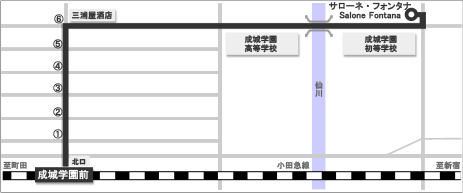 タクシーの場合、北口タクシー乗り場より、「成城学園・初等科プールの前」と言って下さい。　５分、ワン・メーターの距離です。・トランペット吹きの休日　/　L.アンダーソン
・四季より「春」第1楽章　/　A.ヴィヴァルディ
・日本の春うたメドレー　/　大熊理津子編
・チューリップポルカ　/　H.リヒナー
・アヴェ・ヴェルム・コルプス　/W.A.モーツァルト　
・火華　/　朝吹英一
・仔犬のワルツ　/　F.ショパン
・ハンガリー舞曲第5番　/　J.ブラームス
・全速力ガール　/　大塚茜